Ребёнок и природаВсё хорошее в людях — из детства! 
Как истоки добра пробудить?
Прикоснуться к природе всем сердцем: 
Удивиться, узнать, полюбить! 
Мы хотим, чтоб земля расцветала, 
И росли, как цветы, малыши,
Чтоб для них экология стала,
Не наукой, а частью души!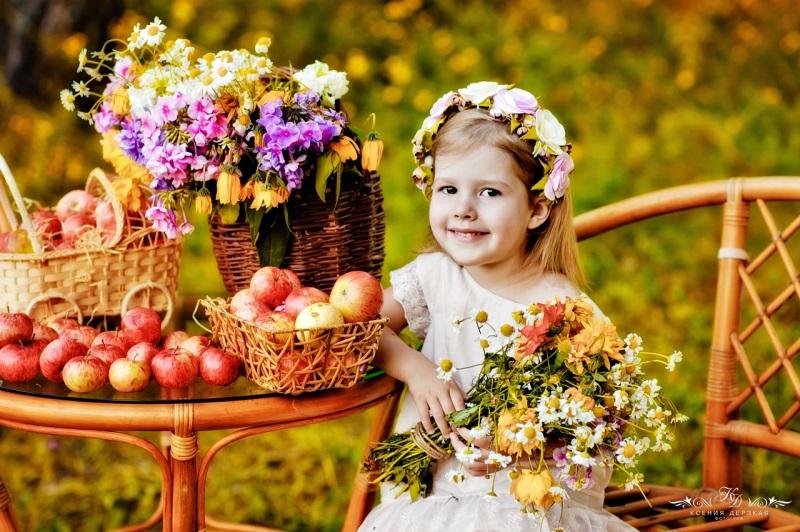 Для успешного экологического воспитания дошкольников родителям необходимо соблюдать следующие условия:1. Научить ребенка любить и уважать все в природе.                                                  2. Научить дошкольника жалеть живое существо, так как ему больно, как и нам.                                                                                                                          3.Воспитывать в ребенке доброту, человечность.                                                                4. Учить детей с раннего детства понимать красоту живой природы: любоваться оперением птиц, радоваться их пению. Наблюдать за красотой растительного мира, живой и неживой природы.                                                           5. Дать детям первоначальные знания о живых существах, используя художественную литературу, продуктивную деятельность (рисование, лепка, аппликация и конструирование из природного материала).                                            	6. Научить ребенка видеть и понимать состояние другого существа, например, почувствовать то, что переживало животное в минуты опасности. 7. Пойти с дошкольниками на прогулку, в поход, путешествие, чтобы он увидел парк, берег речки, лес, поле со всеми своим обитателями.                               	8. Рассказать ребенку, что нельзя брать животных из леса, так как они должны жить в своем доме.                                                                                                             9. Предупредить, что незнакомое животное может причинить боль, поэтому нельзя близко подходить к нему, а наблюдать издалека.                                                  10. Завести дома какое-либо животное, чтобы он мог ухаживать за ним, потому что любовь к животным лучше всего воспитывается в деятельности. 11. Давать возможность дошкольникам самим участвовать в уходе за растениями. Не следует требовать от ребенка, чтобы он сам без напоминания, осуществлял уход за ними.                                                                                                     12. Любить природу самим. Видя ваше отношение, ребенок никогда не сможет стать жестоким и безразличным к окружающему миру.                                                     13. Помнить, что знания детей базируются на их личном опыте. Поэтому рекомендуется во время прогулок с детьми обращать их внимание на изменения в природе, наблюдать вместе с детьми за погодой, обратить внимание на связь между появлением большего количества солнечных лучей и пробуждением жизни в растениях, насекомых, птиц.                                                   14. Беседовать с дошкольниками о насекомых, птицах, растениях, сообщать им интересные факты о них. Поиграйте с детьми в такие речевые игры, как:Игра «Береги природу».Родитель предлагает из нашего мира убрать что либо, например, солнце, облака, реки, леса и т.д., а ребёнок должен рассказать (можно с Вашей помощью), что произойдёт с оставшимися живыми объектами, если на Земле не будет названного объекта.Игра «Я знаю».Вы называете ребёнку класс объектов природы (звери, птицы, рыбы, растения, деревья, цветы). Ребёнок говорит: «Я знаю пять названий зверей» и перечисляет (например, лось, лиса, волк, заяц, олень). Аналогично называются другие классы объектов природы. Игра «Птица, рыба, зверь».Вы бросаете мяч ребёнку и произносите слово «птица». Ребёнок, поймав мяч, должен подобрать видовое понятие, например «воробей», и бросить мяч обратно. Аналогично проводится игра со словами «зверь» и «рыба».Игра «Кто, что делает?».Взрослый называет любого животного или птицу и спрашивает: «Что делает?». Например: заяц что делает? – бегает, прыгает, грызёт; орёл  что делает? – летает, охотиться, дышит и т.д.Игра «Весёлый счёт»Взрослый предлагает ребёнку посчитать: два, четыре, семь, девять.Воробей – два воробья, четыре воробья…..Рысь -                             Ворона -                                             Коршун – Дерево -                          Облако -                                             Колос –Волк -                              Енот -                                                 Медведь – Игра «Если я приду в лесок»Взрослый говорит: «Я буду вам говорить свои действия, а ты отвечать. Если я буду поступать хорошо, говори «да», если плохо – «нет» :Если я приду в лесок и сорву ромашку? (нет)Если съем я пирожок и выброшу бумажку? (нет)Если хлебушка кусок на пеньке оставлю? (да)Если ветку подвяжу, колышек поставлю? (да)Если разведу костёр, а тушить не буду? (нет)Если сильно насорю и убрать забуду? (нет)Если мусор уберу, банку закопаю? (да)Я люблю свою природу, я ей помогаю! (да)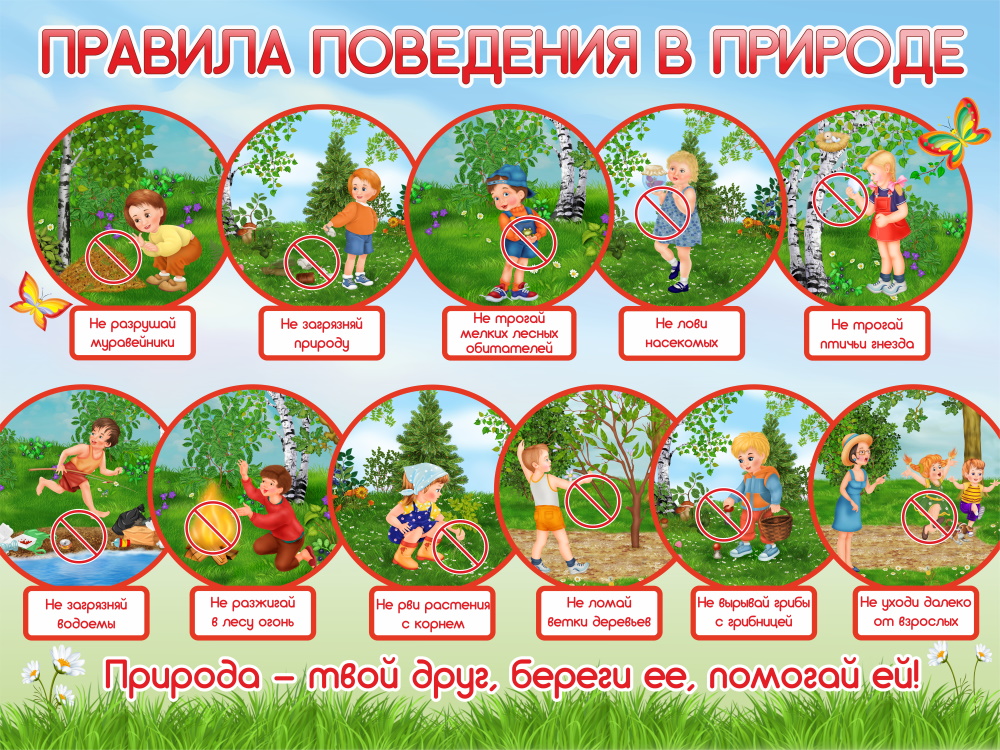 